УНИВЕРСИТЕТ МАРИИ КЮРИ-СКЛОДОВСКОЙ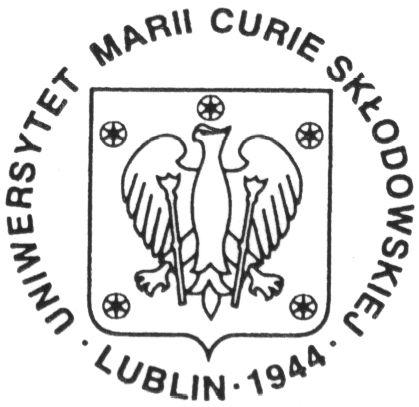 ПРАВИЛАБЕЗОПАСНОСТИ И ГИГИЕНЫ ТРУДА И ОБУЧЕНИЯВО ВРЕМЯ ЭПИДЕМИОЛОГИЧЕСКОГОПОЛОЖЕНИЯВыписка для сотрудниковЛюблин, сентябрь 2020 г.Полная версия инструкции доступна на сайте www.umcs.pl, а также на интернет-страницах всех факультетов Университета по специальной закладке koronawirus (коронавирус). Кроме того осуществлена рассылка полной версии по всем адресам электронной почты пользователей информационной системы Университета.Лица, производящие какие-либо работы (независимо от правовых оснований для их выполнения) в зданиях Университета, обязаны ознакомиться с настоящей инструкцией, соблюдать изложенные в ней правила и меры предосторожности. Общие правила ограничения риска распространения инфекции среди сотрудников, студентов и слушателей других форм обучения, осуществляемых Университетом.Пути распространения инфекции, симптомы и возможное протекание болезни, вызываемой вирусом SARS-CoV-2.Вирус SARS-CoV-2 - это коронавирус, который, согласно современным медицинским данным, передается в основном воздушно-капельным путем, то есть инфекционный материал выделяется при кашле, чихании, разговоре или пении. Также инфекционный материал выделяется в виде аэрозоля с выдыхаемым воздухом (даже при спокойном дыхании). Выделяющиеся из ротовой полости капли оседают на слизистых оболочках рта, носа и глаз людей, находящихся в непосредственной близости (обычно до двух метров). Вирус также может передаваться контактным путем, например, когда человек касается поверхности предмета, на которой находится слюна инфицированного лица, а затем касается своего рта, носа или глаз. Вирус SARS-CoV-2 вместе с воздухом, выдыхаемым инфицированным лицом, образует вокруг себя аэрозольное облако, диаметр которого может достигать 4 метров. Еще больший диапазон может иметь аэрозольное облако, образующееся во время чихания, кашля, громкого разговора или пения (даже до нескольких метров). Это облако со временем рассеивается, но при неблагоприятных условиях вирус может оставаться в воздухе до 3 часов.Аэрозольные частицы выдыхаемого воздуха, оседающие на стенах помещений и предметах, могут быть потенциальным источником инфекции SARS-CoV-2. Подобным образом вирус может распространяться путем прикосновения к различным предметам руками, загрязненными слюной или фекалиями инфицированного лица.Вирус SARS-CoV-2 по-разному влияет на каждого человека. У большинства инфицированных лиц не развиваются клинические симптомы и болезнь протекает в легкой или умеренной форме. Симптомы появляются у 1 из 6 инфицированных человек в течение 2-14 дней после заражения. Наиболее частые симптомы инфекции: высокая температура (обычно выше                    38° C), сухой кашель и одышка, утомляемость, потеря аппетита.Менее распространенными симптомами являются: мышечная боль, головная боль, боль в горле, тошнота, рвота, диарея, конъюнктивит, внезапная потеря вкуса и / или запаха, кожная сыпь или изменение цвета пальцев рук и ног.Серьезные симптомы заболевания: затрудненное дыхание (одышка, поверхностное дыхание), боль или стеснение в груди, потеря речи или способности передвижения (неврологические симптомы).Из-за потенциальной возможности неосознанной передачи инфекции для здоровых людей особенно опасен контакт с человеком, у которого симптомы проявлены слабо или отсутствуют полностью. Самостоятельная оценка состояния здоровья сотрудников, студентов и других лиц, находящихся на объектах Университета.Каждый человек, находящийся на территории Университета, должен регулярно (перед выходом на работу, занятия и т.д.) проводить самооценку состояния здоровья, особенно в случае близкого контакта с инфицированным лицом или с лицом с подозрением на наличие инфекционного заболевания, вызванного вирусом SARS-CoV. Компонентами самооценки здоровья являются::наблюдение за симптомами, которые могут указывать на инфекцию дыхательной системы,измерение температуры тела. В случае субфебрильной (37,3°C < температура < 38°C), высокой температуры (температура ≥ 38°C) или других симптомов простуды, следует обратиться к терапевту (lekarz POZ). Если помимо лихорадки появляется один или несколько из следующих симптомов:непрекращающийся кашель,одышка, поверхностное дыхание,внезапная потеря обоняния,внезапная потеря или нарушение вкуса,следует позвонить терапевту или на Поветовую санитарно-эпидемиологическую станцию ​​(PSSE) и следовать рекомендациям специалистов.В случае появления каких-либо симптомов, указывающих на инфекцию дыхательной системы, а также в случае субфебрильной или высокой температуры, запрещается приходить в Университет до тех пор, пока не будет диагностирована причина этого состояния.Лица, сомневающиеся в рекомендуемом порядке действий, могут воспользоваться анонимным информационным опросом, основанным на рекомендациях Всемирной организации здравоохранения (WHO) и американского Центра по контролю и профилактике заболеваний (Centers for Disease Control and Prevention) и размещенного на платформе „Sprawdź, czy masz objawy COVID-19” (Проверьте, есть ли у вас симптомы COVID-19) (сайт Министерства здравоохранения и Национального фонда здравоохранения https://pacjent.gov.pl/koronawirus/sprawdz-objawy). Список информационных и аварийных телефонов.Порядок действий в случае заражения или подозрения на инфекционное заболевание, вызванное вирусом SARS-CoV-2, среди сотрудников, студентов, и других лиц, находящихся  на объектах Университета или имеющих непосредственные профессиональные контакты с сотрудниками и студентами.Порядок действий для лиц, использующих объекты Университета и имеющих непосредственные профессиональные контакты с сотрудниками и студентами, у которых диагностирована инфекция или имеется подозрение на инфекционное заболевание, вызванное вирусом SARS-CoV-2.Все лица, использующие объекты Университета в связи с их работой и имеющие непосредственные профессиональные контакты с сотрудниками и студентами Университета, а также особы, использующие инфраструктуру Университета, а именно:сотрудники университета, работающие на постоянной основе, лица, проходящие профессиональные стажировки, волонтеры;лица, принятые на работу на основании гражданско-правовых договоров (договор на выполнение конкретных работ, договор поручения), если для их выполнения необходимы пребывание на объектах Университета и профессиональные контакты с сотрудниками или студентами Университета, при которых происходит непосредственный контакт;лица, находящиеся на объектах Университета в связи со стипендией / исследовательской стажировкой / учебным визитом;сотрудники фирм, оказывающих услуги, связанные с непосредственным обслуживанием объектов Университета (уборка, обслуживание гардеробов, консьерж-сервис, охрана объектов);лица, ведущие хозяйственную деятельность на объектах Университета (столовые, буфеты, пункты ксерокопирования, киоски, и т.д.)обязаны немедленно сообщить о подтвержденном заражении или о подозрении болезни, вызванной вирусом SARS-CoV-2, по круглосуточно работающим телефонам:Мобильный телефон – 506-102-571.Мобильный телефон – 506-102-773.Англоговорящие могут передать вышеуказанную информацию по круглосуточно работающему телефону: + 48 573-013-721.Инфицированные лица (находящиеся на домашней изоляции на основании решения санитарно-эпидемиологической станции) или лица с подозрением на болезнь, вызванную вирусом SARS-CoV-2 (помещенные на карантин на основании решения санитарно-эпидемиологической станции), обязаны предоставить все необходимые данные сотруднику, проводящему опрос. Лица, помещенные на карантин, у которых в течение его срока, появились очевидные симптомы заболевания, вызванного вирусом SARS-CoV-2, или после положительного результата теста на наличие данного вируса, обязаны немедленно предоставить информацию об этих фактах по вышеуказанным телефонам. В отношении сотрудников, скрывающих вышеописанную информацию, будут применяться дисциплинарные взыскания, указанные в особых предписаниях. Организация информирования на Факультете.Сотрудники, принимающие отчеты по телефону (пункты 1.1 и 1.2), информируют соответствующих деканов, директоров общеуниверситетских подразделений, директоров центров, руководителей независимых подразделений центральной администрации и руководителей других административных объектов об инциденте и предпсывают выполнить необходимые действия, предусмотренные настоящей инструкцией.Деканы факультетов назначают не менее 2 человек, ответственных за получение информации от коллектива, передачу ее подразделениям, действующим на факультете, комплектование и отправку всех необходимых данных.На Факультете (вписать название) ответственными назначаются:(вписать имя и фамилию сотрудника, номер его служебного телефона)(вписать имя и фамилию сотрудника, номер его служебного телефона)Обязанности руководителей организационных подразделений Университета, в которых обнаружено заражение, вызванное вирусом SARS-CoV-2 или подозрение на него.Лица, указанные в пункте 2.2, при получении информации о заражении или о подозрении на заражение сотрудников, студентов и докторантов, незамедлительно информируют руководителей структурных подразделений, в которых могли быть непосредственные контакты с этими лицами.Руководители структурных подразделений, в которых могли быть непосредственные контакты, не дожидаясь указаний или решений руководства Университета, незамедлительно предпринимают следующие действия:В случае сообщения о заражении или о подозрении на болезнь, вызванную вирусом SARS-CoV-2 (госпитализация, домашняя изоляция или изоляторий) или в случае подозрения на заражение этим вирусом (карантин):Составляют списки всех лиц (сотрудников, студентов, докторантов и т.д.), которые в указанное в сообщении об инфицировании время имели непосредственные контакты с инфицированным лицом или с лицом, у которого предполагается заболевание, вызванное вирусом SARS-CoV-2.В списке должны быть следующие данные:имя и фамилия лица, о котором шла речь в сообщении,название подразделения, в котором работает данное лицо (форма обучения, курс, группа, если это студент или докторант),имена и фамилии лиц, имеющих непосредственные контакты,их номера телефонов (мобильные или домашние, в случае студентов —также их e-mailы в системе USOS),дата или период непосредственных контактов, если они были постоянными,Незамедлительно отправляют вышеуказанный список по электронной почте лицам, указанным в пункте 2.2.Информируют о сложившейся ситуации подчиненных, сотрудников и студентов, имевших непосредственные контакты, и принимают меры профилактики, указанные ниже.В случае лиц, имевших непосредственный контакт с инфицированными лицами или с лицами, у которых предполагается заболевание, вызванное вирусом SARS-CoV-2 (госпитализация, домашняя изоляция или изоляторий), непосредственное руководство принимает следующие профилактические меры: Незамедлительно ограничивает возможность непосредственного контакта с лицами, которые работают в одном помещении с инфицированным лицом или с лицом, у которого предполагается заболевание, вызванное вирусом SARS-CoV-2;Для вышеуказанных лиц вводится обязательное ношение масок или защитных шлемов (с точки зрения эффективности рекомендуются маски), закрывающих рот и нос, соблюдение социальной дистанции с другими людьми и строгое следование правилам гигиены;Вышеуказанным лицам предписывается покинуть территорию Университета, соблюдая общеобязательные правила, и оставаться на домашней изоляции до вынесения решения Поветовой санитарно-эпидемиологической станции (PSSE);Одновременно, по согласованию с руководством и согласно подготовленным для таких случаев инструкциям Отдела кадров, до вынесения решения PSSE определяется, будут ли вышеуказанные лица работать удаленно (если это возможно с организационной точки зрения) или же  или же просто оставаться дома, не работая;В случае волонтеров или лиц, работающих на основании гражданско-правовых договоров, имевших непосредственный контакт с инфицированным лицом или лицом, у которого предполагается заболевание, вызванное вирусом SARS-CoV-2, им также предписывается покинуть территорию Университета и соблюдать домашнюю изоляцию до вынесения решения PSSE;В случае студентов, докторантов и слушателей других форм обучения, осуществляемых Университетом, их список передается лицам, указанным в пункте 2.2, которые обязаны распространить информацию о сложившейся ситуации и необходимости домашней изоляции до вынесения решения PSSE и запрете посещения стационарных занятий. Лица, указанные в пункте 2.2, обязаны выяснить, проживают ли студенты / докторанты в общежитиях. В таком случае их список следует немедленно отправить по электронной почте соответствующему руководителю общежития и по электронному адресу alert.covid@umcs.pl.Другие лица, находившиеся в период риска заражения поблизости от инфицированных лиц или лиц с подозрением на заболевание, вызванное вирусом SARS-CoV-2, но не имевшие при этом непосредственных контактов, обязаны провести самооценку состояния здоровья. В случае обнаружения симптомов, свидетельствующих о заражении, им запрещается посещать Университет. По согласованию с руководителями объектов составляется список использующихся сотрудниками рабочих и санитарно-гигиенических помещений, которые следует временно исключить из эксплуатации и подвергнуть санитарной обработке.  В случае подозрения у отдельных лиц заражения вирусом SARS-CoV-2 (карантин) непосредственное руководство принимает следующие превентивные меры:    Сотрудникам, имевшим непосредственный контакт с лицом с подозрением на заболевание, вызванное вирусом SARS-CoV-2, предписывается провести самооценку состояния здоровья. В случае обнаружения симптомов, свидетельствующих о заражении, им запрещается посещать Университет. В случае студентов, докторантов и слушателей других форм обучения, осуществляемых Университетом, имевших непосредственный контакт с лицами с подозрением на заражение вирусом SARS-CoV-2, их список предоставляется сотрудникам, указанным в пункте 2.2, которые в свою очередь обязаны информировать о сложившейся ситуации, необходимости проведения самооценки здоровья и запрете нахождения на территории Университете в случае обнаружения симптомов, свидетельствующих о заражении. По согласованию с руководителями объектов составляется список помещений, в которых следует провести дополнительную уборку и дезинфекцию. 
Правила поведения в отношении лица, у которого подтверждены симптомы, свидетельствующие о возможном заболевании COVID-19, во время пребывания на объектах Университета.В случае проявления у лиц, находящихся на территории объектов Университета, симптомов, свидетельствующих о возможном заболевании COVID-19, следует незамедлительно сообщить об этом руководителю объекта.Если информирование руководителя объекта невозможно в силу каких-либо причин, необходимо поставить в известность консьержа.Передать сообщение может лицо, у которого появились явные симптомы заболевания, или же человек, ставший свидетелем появившихся симптомов у третьего лица. Лицо с симптомами заболевания после надевания маски, в сопровождении руководителя / сотрудника объекта, самым коротким путем следует в изоляционную комнату. Во время перемещения до изоляционной комнаты запрещается пользоваться лифтом, также следует сохранять дистанцию не менее 2 метров. Изолированное лицо обязано самостоятельно измерять температуру с помощью бесконтактного термометра, который должен находиться в изоляционной комнате.Изолированное лицо лично консультируется по телефону с терапевтом или с санитарно-эпидемиологической станцией с целью получения информации о дальнейших действиях.В изоляционной комнате может находиться только изолированное лицо. 
В случае необходимого контакта входящий человек обязан иметь вышеуказанные средства индивидуальной защиты и соблюдать дистанцию ​​не менее 2 метров.Если из-за состояния здоровья изолированное лицо не может самостоятельно говорить по телефону, беседовать с врачом должен руководитель объекта или консьерж. В случае значительного ухудшения состояния здоровья инфицированного лица руководитель объекта или консьерж вызывает бригаду скорой медицинской помощи - тел.112 или 999.Номер телефона руководителя объектаНомер телефона консьержнойLp.ОрганизацияНомер телефона1.Powiatowa Stacja Sanitarno-Epidemiologiczna w Lublinie.
Поветовая санитарно-эпидемиологическая станция в Люблине.(81) 478-71-022.Powiatowa Stacja Sanitarno-Epidemiologiczna w Lublinie.
Поветовая санитарно-эпидемиологическая станция в Люблине.(81) 478-71-293.Powiatowa Stacja Sanitarno-Epidemiologiczna w Lublinie.
Поветовая санитарно-эпидемиологическая станция в Люблине.605-194-800(вне рабочего времени)4.Wojewódzka Stacja Sanitarno-Epidemiologiczna w Lublinie.Воеводская санитарно-эпидемиологическая станция в Люблине.(81) 743-42-72 5.Wojewódzka Stacja Sanitarno-Epidemiologiczna w Lublinie.Воеводская санитарно-эпидемиологическая станция в Люблине.(81) 533-41-006.Wojewódzka Stacja Sanitarno-Epidemiologiczna w Lublinie.Воеводская санитарно-эпидемиологическая станция в Люблине.693-397-185(вне рабочего времени)Całodobowa infolinia Narodowego Funduszu Zdrowia.
Круглосуточная инфолиния Национального фонда здравоохранения.800-190-590Całodobowa infolinia dla obywatela w sprawach kwarantanny i zdrowia.Круглосуточная инфолиния по вопросам карантина и здоровья.222-500-115